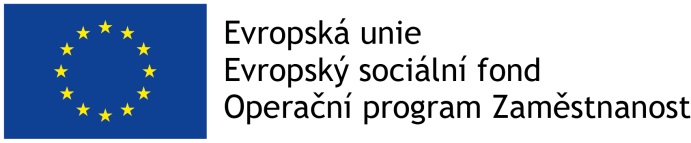 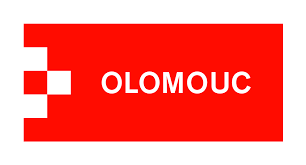 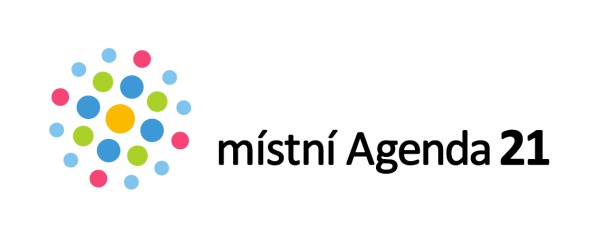 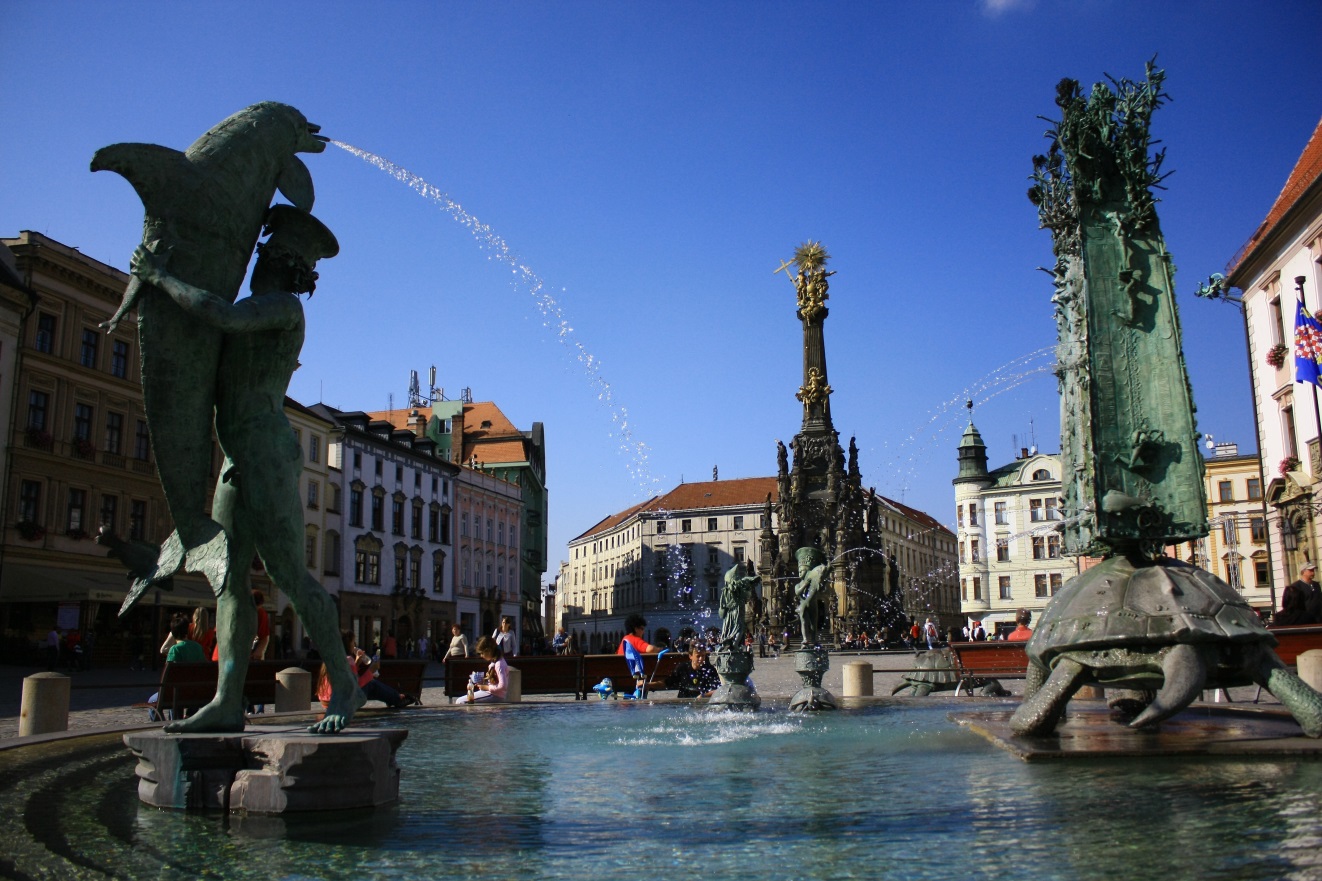 Obsah1.	Úvod	22.	Existence a setkání PS pro MA21	23.	Plánování s veřejností (akční nebo komunitní plánování)	24.	Tvorba a aktualizace webové stránky s informacemi o MA21	35.	Uveřejňování zpráv o MA21 v místních/regionálních/celostátních médiích	36.	Společné zapojení zástupců nevládního a podnikatelského sektoru do aktivit v rámci MA21	47.	Projednání roční pravidelné zprávy o MA21 a akčního plánu zlepšování MA21	48.	Další plánované aktivity související s MA21 – nepovinné	49.	Závěrečné shrnutí	6ÚvodCílem statutárního města Olomouce v období od prosince 2019 do listopadu 2020 je dosažení kategorie D, tedy splnění všech kritérií MA21 a ukazatelů v rámci ní. V prosinci 2019 město již zajistilo institucionální a organizační podmínky pro realizaci MA21 - ustanovilo odpovědného politika pro MA1 a koordinátora MA21, schválilo Deklaraci MA21 a vytvořilo neoficiální Pracovní skupinu pro MA21 (dále jen „PS pro MA21“). Stejně tak se podařilo uspořádat jednání zástupců podnikatelského sektoru s panem primátorem.  V roce 2020 je nutné splnit ještě následující ukazatele:Ukazatel č. 1.3: Existence neformální skupiny pro MA21 Ukazatel č. 2.1: Plánování s veřejností (akční nebo komunitní plánování)Ukazatel č. 3.1: Aktualizace webové stránky s informacemi o MA21Ukazatel č. 3.2: Uveřejňování zpráv o MA21 v místních/regionálních/celostátních médiíchUkazatel č. 4.1: Společné zapojení zástupců nevládního a podnikatelského sektoru do aktivit v rámci MA21Ukazatel č. 5.1: Projednání roční pravidelné zprávy o MA21 a akčního plánu zlepšování MA21Existence a setkání PS pro MA21 RMO usnesením ze dne 11. 11. 2019 schválila vznik neformální PS pro MA21, která je složena ze zástupců tří sektorů: veřejného, neziskového a podnikatelského. Tato PS pro MA21 se musí sejít alespoň jedenkrát v průběhu roku.Plánování s veřejností (akční nebo komunitní plánování)Smyslem tohoto ukazatele je uplatnění libovolné metody zapojování veřejnosti do plánování a rozhodování. Nastartování procesu budování partnerství (participace).Vzhledem k tomu, že virtuální kontakt s veřejností je v současné době téměř jedinou možností komunikace, byla pro rok 2020 udělena generální výjimka, na základě které je nejen možné, ale i žádoucí elektronické zapojení veřejnosti. Lze tedy výjimečně uznat i ankety a dotazníková šetření jako důkaz zapojení veřejnosti do procesu rozhodování v kvalitě MA21. Nejsou tedy nutná osobní setkání v rámci diskusí a projednávání záměrů či problémů tak, jak je tomu za běžného stavu.Limitem pro splnění jsou minimálně 2 plánovací akce za rok. Na rok 2020 jsou prozatím naplánované následující aktivity/akce:Tvorba a aktualizace webové stránky s informacemi o MA21Internet je stále rozšířenějším médiem. Sdělování informací prostřednictvím webu je navíc levné a efektivní. Pro prezentaci MA21 musí být vytvořena zvláštní webová podstránka úřadu, kde budou průběžně zveřejňovány aktuální informace o probíhajících aktivitách.Uveřejňování zpráv o MA21 v místních/regionálních/celostátních médiíchLimitem pro splnění jsou minimálně 4 zprávy v médiích za rok.Společné zapojení zástupců nevládního a podnikatelského sektoru do aktivit v rámci MA21Limitem pro splnění jsou minimálně 1 společná aktivita se zapojením všech tří sektorů za rok, nebo minimálně 1 společná aktivita veřejného a podnikatelského sektoru a 1 společná aktivita veřejného a neziskového sektoru za rok.Projednání roční pravidelné zprávy o MA21 a akčního plánu zlepšování MA21Usnesením rady musí být schváleny „Plán zlepšování MA21“ na aktuální kalendářní rok a „Hodnotící zpráva MA21“ za minulý kalendářní rok. Další plánované aktivity související s MA21 – nepovinnéZávěrečné shrnutíStatutární město Olomouc bude činit veškeré kroky, aby nejpozději do listopadu 2020 byla naplněna všechna požadovaná kritéria MA21 a jejich ukazatele a bylo tak dosaženo kategorie D. Vzhledem k aktuální korona virové situaci bylo již několik plánovaných aktivit bohužel zrušeno či odloženo na neurčito a je velmi pravděpodobné, že se spousta aktivit i v budoucnu zruší nebo odloží. Je tedy již nyní zřejmé, že nebudou zrealizovány všechny plánované aktivity města v rámci MA21. Přesto by však tato situace neměla nijak ohrozit cílený pokrok v rámci realizace MA21. Město hledá jiné podoby zapojování veřejnosti do plánování a rozhodování města, využívá nové formy spolupráce s neziskovým i podnikatelským sektorem a také další nejrůznější způsoby, jak postupovat k udržitelnému rozvoji města.    AktivitaTermín1. setkání PS pro MA2127. 2. 20202. setkání PS pro MA219/2020Aktivita/akceTermínVeřejné projednání - Park na Dlouhé16. 3. 2020ODLOŽENO NA NEURČITOVeřejné projednání - Plán pro chytrou Olomouc – analytická částPodzim 2020Veřejné projednání – Parkovací politika 9/2020 – 12/2020Veřejné projednání – Koncepce veřejných prostranstvíTERMÍN NEURČENVeřejné projednání – Sadového náměstí na Sv. KopečkuTERMÍN NEURČENVeřejné projednání – Územně plánovací dokumentaceTERMÍN NEURČENVeřejné projednání - Aktualizace Koncepce rozvoje školství na období 2021 – 20259/2020Průzkum spokojenosti obyvatel města – dotazníkové šetření5/2020 – 9/2020AktivitaTermínVytvoření webové stránky1/2020Průběžná aktualizace webové stránky1/2020 – 12/2020Název článkuDatum publikování článkuNázev médiaMístní Agenda 21: Primátor snídal s podnikateli6. 1. 2020Olomoucké listyNa Lazcích vznikne nový park2. 3. 2020Olomoucké listyInspirující Tamperere: Olomouc hledá nápady a příklady dobré praxe2. 3. 2020Olomoucké listy4. článek4/2020 – 6/2020Olomoucké listy5. článek7/2020 – 9/2020Olomoucké listy6. článek10/2020 – 12/2020Olomoucké listyAktivitaTermínPomoc Charity s nákupy seniorům ve spolupráci s městem3/2020 - dokud bude potřebaAktivitaTermínProjednání roční pravidelné zprávy o MA21 (Hodnotící zprávy MA21) za rok 20194/2020Projednání akčního plánu zlepšování MA21 (Plán zlepšování MA21) na rok 20204/2020Aktivita jednorázováTermínOlomoucké masopustní veselí15. 2. 2020Projekt 5S – Úklid a zvelebení veřejného prostor (CSR)4. 4. 2020ODLOŽENO NA NEURČITOOlomoucké Velikonoce8. – 12. 4. 2020ZRUŠENOBrány památek dokořán18. 4. 2020ZRUŠENOOlomoucký tvarůžkový festival18. – 19. 4. 2020ODLOŽENO NA NEURČITODopravní soutěž mladých cyklistů3. 5. 2020Olomoucká muzejní noc15. 5. 2020ZRUŠENOZahájení turistické sezóny16. 5. 2020ZRUŠENOSvátky města Olomouce5. – 7. 6. 2020Olomoucký 1/2maraton + Moravia Sport Expo13. 6. 2020ODLOŽENO NA NEURČITOVečerní pohoda u Trojice10. – 11. 7. 202017. – 18. 7. 202024. – 25. 7. 2020Rodina na cestách  24. 7. 2020Pevnost Olomouc – Týden vojenské historie22. – 29. 8. 2020Mezinárodní festival vojenských hudeb28. – 29. 8. 2020Dny evropského dědictví7. – 13. 9. 2020Oslavy 20. výročí zápisu Čestného sloupu Nejsvětější Trojice na seznam UNESCO11. – 12. 9. 2020Slovenský den27. 9. 2020Jak chutná podzim17. 10. 2020Sázíme budoucnost - HamrysPodzim 2020Svatomartinská Olomouc11. 11. 2020Adventní Olomouc21. 11. – 23. 12. 2020Aktivita průběžnáProgramy zaměřené na inkluzi pro MŠ a ZŠ (Příběhy pana Tydýta, Velká změna)2/2020Podzim 2020Programy na podporu čtenářské gramotnosti pro 2. st. ZŠ (Fantastická fantastika, Dílna čtení)3-4/2020ODLOŽENO NA PODZIM 2020Programy na podporu čtenářské gramotnosti pro 1. st. ZŠ (Mortina – příběh neobyčejného strašidla, Jak vycvičit draka)3-4/2020ODLOŽENO NA PODZIM 2020Programy na podporu čtenářské gramotnosti pro MŠ (Přátelství je potřeba, Den s moudrou sovou)3-4/2020ODLOŽENO NA PODZIM 2020Program pro posilování čtenářské gramotnosti pro MŠ  Podzim 2020Den na statku pro MŠ a 1. st. ZŠ (podpora zručnosti)4/2020 – 10/2020Festival kulturních vystoupení žáků základních školPodzim 2020Dopravní výchova pro MŠ a ZŠ, SŠ1/2020 – 2/2020Dopravní výchova  - Nultá lekce (Bezpečný pohyb v dopravě pro  4. ročník ZŠ)1/2020 – 2/2020Průkaz mladého cyklisty4/2020 – 6/20209/2020 – 10/2020Dopravní výchova pro veřejnost1/2020 – 2/20204/2020 – 10/2020Prázdninová škola dopravní výchovy 7/2020 – 8/2020Grand prix Semafor  4/2020 – 6/20208/2020 – 9/2020Projekt Estetizace veřejného prostoru1/2020 – 12/2020